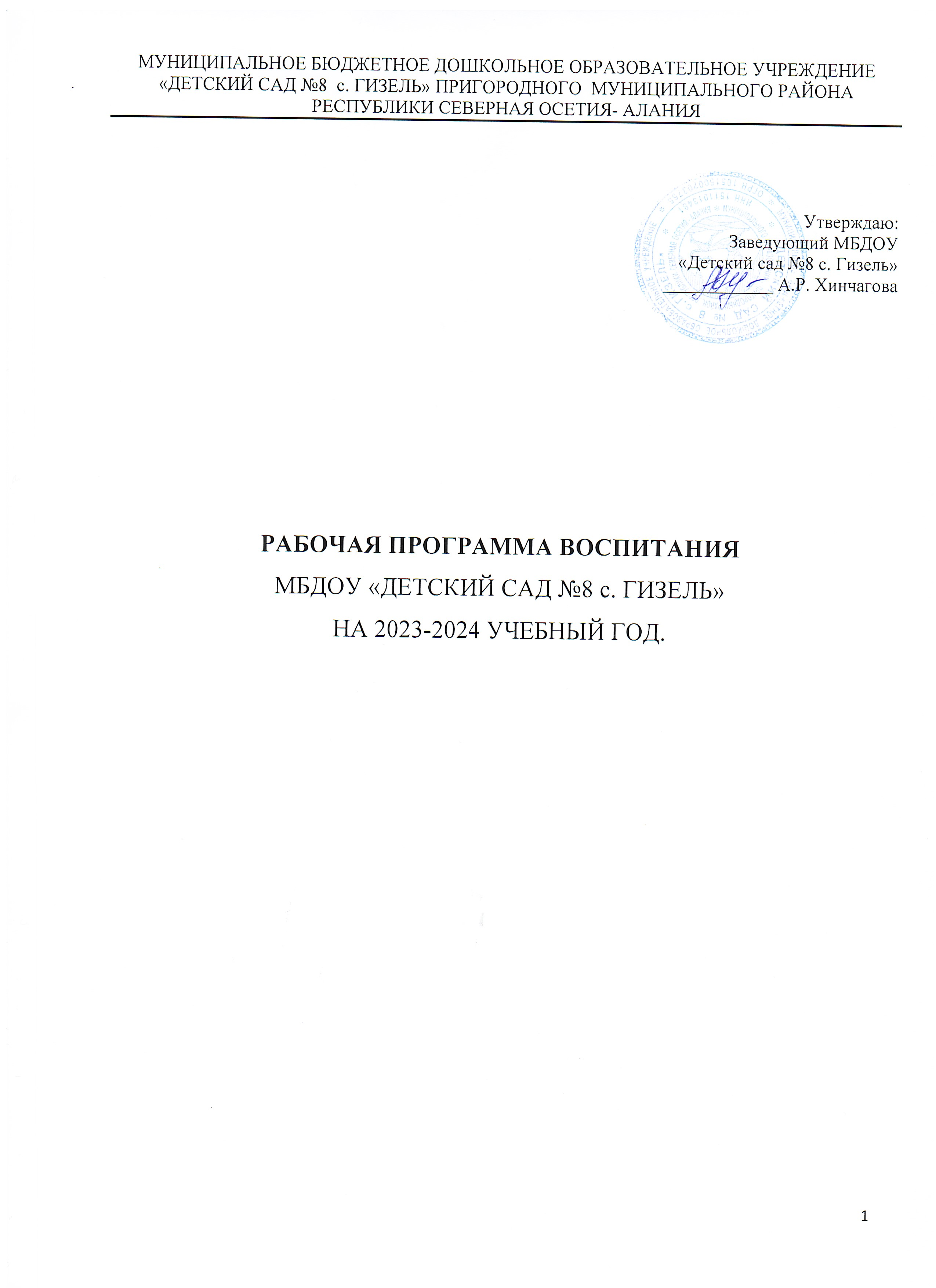 СодержаниеПояснительная запискаОдной из важных проблем дошкольного образования является развитие новых подходов к воспитанию и образованию детей. Таким подходом может стать модель организации воспитательной работы дошкольного образовательного учреждения. Приоритетной задачей Российской Федерации в сфере воспитания детей является развитие высоконравственной личности, разделяющей российские традиционные духовные ценности, обладающей актуальными знаниями и умениями, способной реализовать свой потенциал в условиях современного общества, готовой к мирному созиданию и защите Родины.Настоящая рабочая программа воспитания МБДОУ «Детский сад № 8 с. Гизель» разработана в целях формирования общей культуры личности детей, в том числе ценностей здорового образа жизни, развития их социальных, нравственных, эстетических, интеллектуальных, физических качеств, инициативности, самостоятельности и ответственности ребенка, формирования предпосылок учебной деятельности.Рабочая программа воспитания МБДОУ «Детский сад № 8 с.Гизель» разработана в соответствии с:-Конституцией Российской Федерации (ред. от 04.07.2020г.) ст.67.1, п.4;-Федеральным законом Российской Федерации от 29.12.2012 г. № 273-ФЗ«Об образовании в Российской Федерации»;-Федеральным законом от 31.07.2020 г. № 304-ФЗ «О внесении изменений в Федеральный закон «Об образовании в Российской Федерации» по вопросам воспитания обучающихся;-Федеральным государственным образовательным стандартом дошкольного образования, утверждённым приказом Министерства образования и науки России от 17 октября 2013 г. № 1155;-Указом Президента Российской Федерации Путина В.В. от 07.05.2018 № 204 «О национальных целях и стратегических задачах развития Российской Федерации на период до 2024 года»;-Стратегией развития воспитания в Российской Федерации на период до 2025, утверждена распоряжением Правительства Российской Федерации от 29 мая 2015 г. № 996-р;-примерной программой воспитания, одобренной решением федерального учебно-методического объединения по общему образованию от 02 июня 2020г. № 2/20 http://form.instrao.ru;-методическими рекомендациями по разработке программ воспитания ФГБНУ «Институт стратегии развития образования Российской академии образования» http://form.instrao.ruПрограмма воспитания гарантирует обеспечение воспитания как неотъемлемой части образования, взаимосвязанной с обучением, создает условия для формирования и реализации комплекса мер, учитывающих особенности современных детей, социальный и психологический контекст их развития, формирует предпосылки для консолидации усилий семьи,общества и государства, направленных на воспитание подрастающего и будущих поколений.Программа воспитания опирается на систему духовно-нравственных ценностей, сложившихся в процессе культурного развития России, таких как человеколюбие, справедливость, честь, совесть, воля, личное достоинство, вера в добро и стремление к исполнению нравственного долга перед самим собой, своей семьей и своим Отечеством.1. Особенности воспитательного процесса в детском садуВ МБДОУ№ 8  образовательный процесс осуществляется в соответствии с требованиями федерального государственного образовательного стандарта дошкольного образования, утвержденного приказом Минобрнауки России от 17.10.2013 № 1155 (далее – ФГОС ДО) и основной образовательной программой. В связи с этим обучение и воспитание объединяются в целостный процесс на основе духовно- нравственных и социокультурных ценностей и принятых в обществе правил, и норм поведения в интересах человека, семьи, общества. Также организовано социальное партнерство для реализации части формируемой участниками образовательных отношений образовательной программы дошкольного образования МБДОУ «Детский сад №8 с. Гизель».Воспитательный процесс в МБДОУ№8 также основывается на общепедагогических принципах, изложенных в ФГОС дошкольного образования (раздел I, пункт 1.2.):-поддержка разнообразия детства;-сохранение уникальности и самоценности детства как важного этапа в общем развитии человека, самоценность детства - понимание (рассмотрение) детства как периода жизни значимого самого по себе, без всяких условий; значимого тем, что происходит с ребенком сейчас, а не тем, что этот период есть период подготовки к следующему периоду;-личностно-развивающий и гуманистический характер взаимодействия взрослых (родителей (законных представителей), педагогических и иных работников Организации) и детей;-уважение личности ребенка.Задачи воспитания реализуются в течение всего времени нахождения ребенка в детском саду: в процессе непрерывной образовательной деятельности, режимных моментов, совместной деятельности с детьми и индивидуальной работы.Ведущей в воспитательном процессе является игровая деятельность. Игра широко используется в как самостоятельная форма работы с детьми и как эффективное средство и метод развития, воспитания и обучения в других организационных формах. Приоритет отдается творческим играм (сюжетно-ролевые, строительно-конструктивные, игры-драматизации и инсценировки, игры с элементами труда и художественно деятельности) и игры с правилами (дидактические, интеллектуальные, подвижные, хороводные т.п.).Отдельное внимание уделяется самостоятельной деятельности воспитанников. Ее содержание и уровень зависят от возраста и опыта детей, запаса знаний, умений и навыков, уровня развития творческого воображения, самостоятельности, инициативы, организаторских способностей, а также от имеющейся материальной базы и качества педагогического руководства. Организованное проведение этой формы работы обеспечивается как непосредственным, так и опосредованным руководством со стороны воспитателя.Индивидуальная работа с детьми всех возрастов проводится в свободные часы (во время утреннего приема, прогулок и т.п.) в помещениях и на свежем воздухе. Она организуется с целью активизации пассивных воспитанников, организации дополнительных занятий с отдельными детьми, которые нуждаются в дополнительном внимании и контроле (часто болеющими, хуже усваивающими учебный материал при фронтальной работе и т.д.)Основные традиции воспитательного процесса в МБДОУ «Детский сад№8»:Основой годового цикла воспитательной работы являются общие для всего детского сада событийные мероприятия, в которых участвуют дети разных возрастов. Межвозрастное взаимодействие дошкольников способствует их взаимообучению и взаимовоспитанию.В качестве наиболее доступных и действенных в воспитательном отношении видов искусства традиционно используется детская художественная литература и народное творчество, обеспечивая развитие личности дошкольника в соответствии с общечеловеческими и национальными ценностными установками.Воспитатели и специалисты ДОУ ориентированы на организацию разнообразных форм детских сообществ. Это творческие мастерские и лаборатории, социальные акции и волонтерство, детско-взрослые сообщества и др. Данные сообщества обеспечивают полноценный опыт социализации детей.Коллективное планирование, разработка и проведение общих мероприятий. В ДОУ существует практика создания творческих групп педагогов, которые оказывают консультационную, психологическую, информационную и технологическую поддержку своим коллегам в организации воспитательных мероприятий.Значительное внимание в воспитании детей уделяется труду, как части нравственного становления. Воспитательная деятельность направлена на формирование эмоциональной готовности к труду, элементарных умений инавыков в различных видах труда, интереса к миру труда взрослых людей. Важным аспектом является индивидуальный и дифференцированный подходы к детской личности (учет интересов, предпочтений, способностей, усвоенных умений, личностных симпатий при постановке трудовых заданий, объединении детей в рабочие подгруппы и т.д.) и моральная мотивация детского труда.Рабочая программа воспитания является обязательной частью основной образовательной программы, реализуемой в МБДОУ  №8 и призвана помочь всем участникам образовательных отношений реализовать воспитательный потенциал совместной деятельности.Содержание воспитательной деятельности разработано на основе модульного принципа. Модули - это конкретные воспитательные практики, которые реализуются в дошкольном учреждении. Каждый из модулей ориентирован на задачи, поставленные в Программе воспитания.Цель и задачи воспитания, планируемые результатыВ соответствии с Федеральным законом «Об образовании в РФ» воспитание - деятельность, направленная на развитие личности, создание условий для самоопределения и социализации обучающихся на основе социокультурных, духовно-нравственных ценностей и принятых в российском обществе правил и норм поведения в интересах человека, семьи, общества и государства, формирование у обучающихся чувства патриотизма, гражданственности, уважения к памяти защитников Отечества и подвигам Героев Отечества, закону и правопорядку, человеку труда и старшему поколению, взаимного уважения, бережного отношения к культурному наследию и традициям многонационального народа Российской Федерации, природе и окружающей среде (ст. 2, п. 2, в редакции Федерального закона«Об образовании в РФ» от 31.07.2020 N 304-ФЗ).Исходя из данного определения сформулирована общая цель воспитания в ДОУ: воспитание гармонично развитой и социально ответственной личности на основе духовно- нравственных ценностей народов Российской Федерации, исторических и национально- культурных традиций.Достижению поставленной цели воспитания дошкольников будет способствовать решение следующих основных задач:развитие социальных, нравственных, физических, интеллектуальных, эстетических качеств; создание благоприятных условий для гармоничного развития каждого ребенка в соответствии с его возрастными, гендерными, индивидуальными особенностями и склонностями;формирование общей культуры личности, в том числе ценностей здорового и устойчивого образа жизни, инициативности, самостоятельности и ответственности, активной жизненной позиции;развитие способностей и творческого потенциала каждого ребенка;организация содержательного взаимодействия ребенка с другими детьми, взрослыми и окружающим миром на основе гуманистических ценностей и идеалов, прав свободного человека;воспитание патриотических чувств, любви к Родине, гордости за ее достижения на основе духовно-нравственных и социокультурных ценностей и принятых в обществе правил и норм поведения в интересах человека, семьи, общества;воспитание чувства собственного достоинства в процессе освоения разных видов социальной культуры, в том числе и многонациональной культуры народов России и мира, умения общаться с разными людьми;объединение воспитательных ресурсов семьи и дошкольной организации на основе традиционных духовно-нравственных ценностей семьи и общества;-установление партнерских взаимоотношений с семьей, оказание ей психолого-педагогической поддержки, повышение компетентности родителей (законных представителей) в вопросах воспитания, развития и образования детей.Планируемые результаты:На основе знаний у ребенка складываются элементарные моральные суждения и оценки (что такое «хорошо» и что такое «плохо»), а общепринятые нормы и правила поведения начинают выступать для него как регулятор взаимоотношений между людьми и как нравственная норма своего поведения:быть вежливым, послушным, доброжелательным, отзывчивым;уважать старших и заботиться о младших;стремиться устанавливать хорошие отношения с другими людьми;быть трудолюбивым, доводить начатое дело до конца;проявлять смелость;любить своих родителей, свой родной край и свое Отчество;беречь и охранять окружающую природу;соблюдать правила личной гигиены, режим дня, вести здоровый образ жизни.Виды, формы и содержание воспитательной деятельностиРеализация цели и задач Программы воспитания осуществляется в рамках нескольких направлений воспитательной работы МАДОУ «Детский сад№35». Каждое из них представлено в соответствующем модуле.Модуль «Трудовое воспитание и ранняя профориентация»Трудовое воспитание и профессиональное самоопределение реализуется посредством:воспитания у детей уважения к труду и людям труда, трудовым достижениям;формирования у детей умений и навыков самообслуживания, потребности трудиться, добросовестного, ответственного и творческого отношения к разным видам трудовой деятельности, включая обучение и выполнение домашних обязанностей;развития навыков совместной работы, умения работать самостоятельно, мобилизуя необходимые ресурсы, правильно оценивая смысл и последствия своих действий;содействия профессиональному самоопределению, приобщения детей к социально значимой деятельности для осмысленного выбора профессии.Виды совместной деятельности: игровая, познавательная, коммуникативная, продуктивная, двигательная, трудовая, художественно-эстетическая.Модуль «Патриотическое воспитание»Гражданское воспитание включает:создание условий для воспитания у детей активной гражданской позиции, гражданской ответственности, основанной на традиционных культурных, духовных и нравственных ценностях российского общества;развитие культуры межнационального общения;формирование приверженности идеям интернационализма, дружбы, равенства, взаимопомощи народов;воспитание уважительного отношения к национальному достоинству людей, их чувствам, религиозным убеждениям;развитие правовой и политической культуры детей, расширение конструктивного участия в принятии решений, затрагивающих их права и интересы, в том числе в различных формах самоорганизации, самоуправления, общественно значимой деятельности;развитие в детской среде ответственности, принципов коллективизма и социальной солидарности;формирование стабильной системы нравственных и смысловых установок личности, позволяющих противостоять идеологии экстремизма, национализма, ксенофобии, коррупции, дискриминации по социальным, религиозным, расовым, национальным признакам и другим негативным социальным явлениям;разработку и реализацию программ воспитания, способствующих правовой, социальной и культурной адаптации детей, в том числе детей из семей мигрантов.Патриотическое воспитание и формирование российской идентичности предусматривает:создание системы комплексного методического сопровождения деятельности педагогов и других работников, участвующих в воспитании подрастающего поколения, по формированию российской гражданской идентичности;формирование у детей патриотизма, чувства гордости за свою Родину, готовности к защите интересов Отечества, ответственности за будущее России на основе развития программ патриотического воспитания детей, в том числе военно-патриотического воспитания;повышение качества проведения образовательной деятельности, обеспечивающего ориентацию обучающихся в современных общественно- политических процессах, происходящих в России и мире, а также осознанную выработку собственной позиции по отношению к ним на основе знания и осмысления истории, духовных ценностей и достижений нашей страны;развитие у подрастающего поколения уважения к таким символам государства, как герб, флаг, гимн Российской Федерации, к историческим символам и памятникам Отечества;развитие поисковой и краеведческой деятельности, детского познавательного туризма.Приобщение детей к культурному наследию предполагает:эффективное использование уникального российского культурного наследия, в том числе литературного, музыкального, художественного, театрального и кинематографического;создание равных для всех детей возможностей доступа к культурным ценностям;воспитание уважения к культуре, языкам, традициям и обычаям народов, проживающих в Российской Федерации;увеличение доступности детской литературы для семей, приобщение детей к классическим и современным высокохудожественным отечественным и мировым произведениям искусства и литературы;создание условий для доступности музейной и театральной культуры для детей;развитие музейной и театральной педагогики;поддержку мер по созданию и распространению произведений искусства и культуры, проведению культурных мероприятий, направленных на популяризацию российских культурных, нравственных и семейных ценностей;создание и поддержку производства художественных, документальных, научно-популярных, учебных и анимационных фильмов, направленных на нравственное, гражданско-патриотическое и общекультурное развитие детей;повышение роли библиотек, в том числе библиотек в системе образования, в приобщении к сокровищнице мировой и отечественной культуры, в том числе с использованием информационных технологий;создание условий для сохранения, поддержки и развития этнических культурных традиций и народного творчества.Модуль «Конкурсное движение»Для каждого учреждения важным фактором является участие в конкурсном движении. Конкурсы могут быть организованны для педагогов ДОУ, для детей, родителей, а также совместные конкурсы для родителей и детей. Это могут быть конкурсы – выставки поделок, рисунков, фотоконкурсы, различных направлений и тематик.Так же конкурсы могут быть как очными, так и заочными.Цель деятельности педагога: создание условий для развития творческих способностей детей дошкольного возраста.Через конкурсное движение в детском саду, через весь комплекс мероприятий, проводимых в рамках конкурсов, педагогический коллектив решает для себя важную задачу по воспитанию родителя и преемственности развития ребенка в семье и детском саду. Мы стараемся подобрать виды и темы конкурсов так, чтобы каждый родитель мог найти здесь интерес для себя и своего ребенка.Направления деятельности воспитателя по реализации задач воспитания:-установление партнёрских взаимоотношений детей со взрослыми и сверстниками;-поддержка детской инициативы и самостоятельности;-добровольное участие детей в конкурсах;-поиск новых увлечений и раскрытие способностей.Формы организации конкурсного движения для решения воспитательных задач: конкурсы детского творчества, смотры-конкурсы, фестивали, разработка и защита проектов, соревнования.Модуль «Волонтерское движение»Духовное и нравственное воспитание детей на основе российских традиционных ценностей осуществляется за счет:развития у детей нравственных чувств (чести, долга, справедливости, милосердия и дружелюбия);формирования выраженной в поведении нравственной позиции, в том числе способности к сознательному выбору добра;развития сопереживания и формирования позитивного отношения к людям, в том числе к лицам с ограниченными возможностями здоровья и инвалидам;расширения сотрудничества между государством и обществом, общественными организациями и институтами в сфере духовно- нравственного воспитания детей, в том числе традиционными религиозными общинами;содействия формированию у детей позитивных жизненных ориентиров и планов;оказания помощи детям в выработке моделей поведения в различных трудных жизненных ситуациях, в том числе проблемных, стрессовых и конфликтных.Экологическое воспитание включает:развитие у детей и их родителей экологической культуры, бережного отношения к родной земле, природным богатствам России и мира;воспитание чувства ответственности за состояние природных ресурсов, умений и навыков разумного природопользования, нетерпимого отношения к действиям, приносящим вред экологии.Модуль «Основы здорового образа жизни»Физическое	воспитание	и	формирование	культуры здоровья     включает:формирование у подрастающего поколения ответственного отношения к своему здоровью и потребности в здоровом образе жизни;формирование в детской и семейной среде системы мотивации к активному и здоровому образу жизни, занятиям физической культурой и спортом, развитие культуры здорового питания;создание для детей, в том числе детей с ограниченными возможностями здоровья, условий для регулярных занятий физической культурой и спортом, развивающего отдыха и оздоровления, в том числе на основе развития спортивной инфраструктуры и повышения эффективности ее использования;развитие культуры безопасной жизнедеятельности, профилактику вредных привычек;предоставление обучающимся образовательных организаций, а также детям, занимающимся в иных организациях, условий для физического совершенствования на основе регулярных занятий физкультурой и спортом в соответствии с индивидуальными способностями и склонностями детей;использование потенциала спортивной деятельности для профилактики асоциального поведения;содействие проведению массовых общественно-спортивных мероприятий и привлечение к участию в них детей.Основные направления самоанализа воспитательной работыСамоанализ воспитательной работы в ДОУ осуществляется с целью выявления основных проблем воспитания дошкольников и последующего их решения.Самоанализ осуществляется ежегодно силами самого дошкольного образовательного учреждения с привлечением (при необходимости и по самостоятельному решению администрации образовательной организации) внешних экспертов.Основными принципами, на основе которых осуществляется самоанализ воспитательной работы  являются:принцип гуманистической направленности осуществляемого анализа, ориентирующий экспертов на уважительное отношение как к воспитанникам, так и к педагогам, реализующим воспитательный процесс;принцип приоритета анализа сущностных сторон воспитания, ориентирующий экспертов на изучение не количественных его показателей, а качественных – таких как содержание и разнообразие деятельности, характер общения и отношений между воспитанниками и педагогами;принцип развивающего характера осуществляемого анализа, ориентирующий экспертов на использование его результатов длясовершенствования воспитательной деятельности педагогов: грамотной постановки ими цели и задач воспитания, умелого планирования своей воспитательной работы, адекватного подбора видов, форм и содержания их совместной с детьми деятельности;принцип разделенной ответственности за результаты личностного развития воспитанников, ориентирующий экспертов на понимание того, что личностное развитие детей – это результат как социального воспитания и саморазвития детей.Самоанализ проводится по двум направлениям:Результаты воспитания, социализации и саморазвития детей дошкольного  возраста.Критерием данного направления является динамика личностного развития детей.Анализ осуществляется воспитателями и старшим воспитателем, с последующим обсуждением его результатов на заседании педагогического совета МБДОУ №8.Основной метод получения информации – педагогическое наблюдение.Это может быть наблюдение за поведением детей в процессе режимных моментов, в специально создаваемых педагогических ситуациях, в игровой и коммуникативной деятельности.Особое внимание уделяется наблюдению за поведением ребёнка в тех ситуациях, которые побуждают его делать тот или иной ценностный выбор (ситуация конфликта, нравственного выбора и др.).Состояние организуемой в детском саду совместной деятельности детей и взрослых.Критерием, на основе которого осуществляется анализ, является наличие в дошкольном учреждении интересной, событийно насыщенной и личностно развивающей совместной деятельности детей и взрослых.Анализ осуществляется старшим воспитателем, воспитателями, специалистами и родителями, которые знакомы с воспитательной работой в ДОУ.Способами получения информации о состоянии организуемой в детском саду совместной деятельности детей и взрослых могут быть беседы с родителями, педагогами, при необходимости – их анкетирование. Полученные результаты обсуждаются на заседании педагогического совета МБДОУ «Детский сад№8 с. Гизель».Особое внимание при этом уделяется вопросам, связанным с:качеством	реализации	воспитательного	потенциала	непрерывной образовательной деятельности (НОД);качеством организации и развития традиций в детском саду;качеством организации развивающей предметно-пространственной среды ДОУ, её воспитательным потенциалом;качеством взаимодействия дошкольного учреждения и родителей (законных представителей) воспитанников.Результатом самоанализа является перечень выявленных достоинств и недостатков воспитательного процесса и проектируемые, на основе анализа, дальнейшие педагогические действия.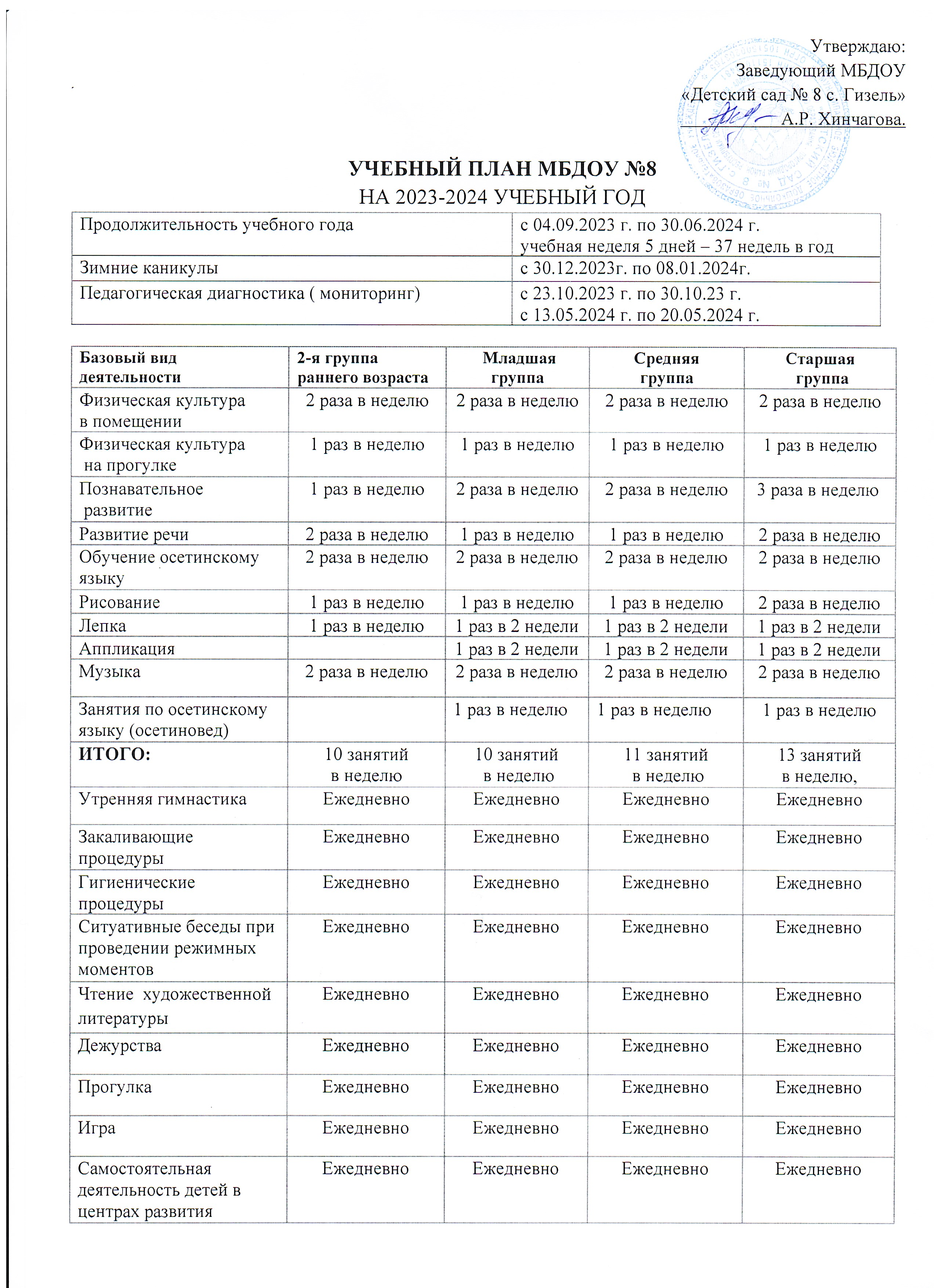 